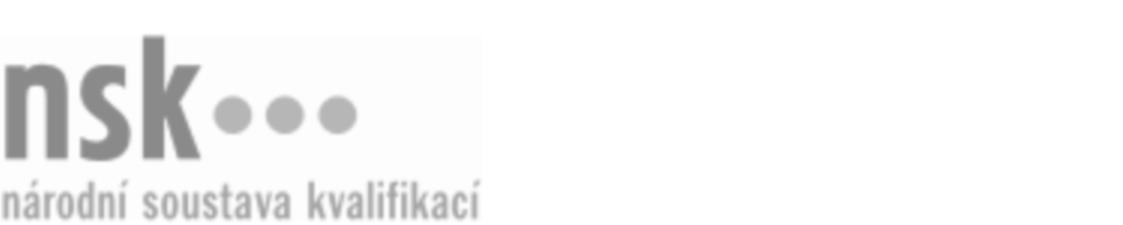 Kvalifikační standardKvalifikační standardKvalifikační standardKvalifikační standardKvalifikační standardKvalifikační standardKvalifikační standardKvalifikační standardElektromechanik pro chladicí zařízení (kód: 23-056-H) Elektromechanik pro chladicí zařízení (kód: 23-056-H) Elektromechanik pro chladicí zařízení (kód: 23-056-H) Elektromechanik pro chladicí zařízení (kód: 23-056-H) Elektromechanik pro chladicí zařízení (kód: 23-056-H) Elektromechanik pro chladicí zařízení (kód: 23-056-H) Elektromechanik pro chladicí zařízení (kód: 23-056-H) Autorizující orgán:Ministerstvo průmyslu a obchoduMinisterstvo průmyslu a obchoduMinisterstvo průmyslu a obchoduMinisterstvo průmyslu a obchoduMinisterstvo průmyslu a obchoduMinisterstvo průmyslu a obchoduMinisterstvo průmyslu a obchoduMinisterstvo průmyslu a obchoduMinisterstvo průmyslu a obchoduMinisterstvo průmyslu a obchoduMinisterstvo průmyslu a obchoduMinisterstvo průmyslu a obchoduSkupina oborů:Strojírenství a strojírenská výroba (kód: 23)Strojírenství a strojírenská výroba (kód: 23)Strojírenství a strojírenská výroba (kód: 23)Strojírenství a strojírenská výroba (kód: 23)Strojírenství a strojírenská výroba (kód: 23)Strojírenství a strojírenská výroba (kód: 23)Týká se povolání:Mechanik strojů a zařízeníMechanik strojů a zařízeníMechanik strojů a zařízeníMechanik strojů a zařízeníMechanik strojů a zařízeníMechanik strojů a zařízeníMechanik strojů a zařízeníMechanik strojů a zařízeníMechanik strojů a zařízeníMechanik strojů a zařízeníMechanik strojů a zařízeníMechanik strojů a zařízeníKvalifikační úroveň NSK - EQF:333333Odborná způsobilostOdborná způsobilostOdborná způsobilostOdborná způsobilostOdborná způsobilostOdborná způsobilostOdborná způsobilostNázevNázevNázevNázevNázevÚroveňÚroveňOrientovat se v základních pojmech a vztazích v elektrotechniceOrientovat se v základních pojmech a vztazích v elektrotechniceOrientovat se v základních pojmech a vztazích v elektrotechniceOrientovat se v základních pojmech a vztazích v elektrotechniceOrientovat se v základních pojmech a vztazích v elektrotechnice33Orientace v Zásadách ochrany zdraví a majetku, ochrana před úrazem elektrickým proudem, bezpečnosti při obsluze a práci na elektrickém zařízeníOrientace v Zásadách ochrany zdraví a majetku, ochrana před úrazem elektrickým proudem, bezpečnosti při obsluze a práci na elektrickém zařízeníOrientace v Zásadách ochrany zdraví a majetku, ochrana před úrazem elektrickým proudem, bezpečnosti při obsluze a práci na elektrickém zařízeníOrientace v Zásadách ochrany zdraví a majetku, ochrana před úrazem elektrickým proudem, bezpečnosti při obsluze a práci na elektrickém zařízeníOrientace v Zásadách ochrany zdraví a majetku, ochrana před úrazem elektrickým proudem, bezpečnosti při obsluze a práci na elektrickém zařízení33Dodržování bezpečnosti práce při obsluze a práci na chladicích a klimatizačních zařízeních a tepelných čerpadlechDodržování bezpečnosti práce při obsluze a práci na chladicích a klimatizačních zařízeních a tepelných čerpadlechDodržování bezpečnosti práce při obsluze a práci na chladicích a klimatizačních zařízeních a tepelných čerpadlechDodržování bezpečnosti práce při obsluze a práci na chladicích a klimatizačních zařízeních a tepelných čerpadlechDodržování bezpečnosti práce při obsluze a práci na chladicích a klimatizačních zařízeních a tepelných čerpadlech33Orientace v jištění elektrických chladicích zařízení, klimatizací a tepelných čerpadel a kladení vedeníOrientace v jištění elektrických chladicích zařízení, klimatizací a tepelných čerpadel a kladení vedeníOrientace v jištění elektrických chladicích zařízení, klimatizací a tepelných čerpadel a kladení vedeníOrientace v jištění elektrických chladicích zařízení, klimatizací a tepelných čerpadel a kladení vedeníOrientace v jištění elektrických chladicích zařízení, klimatizací a tepelných čerpadel a kladení vedení33Orientace v technické dokumentaci a normách, používání této dokumentace při práci na elektrotechnických a elektronických součástech chladicích zařízeníchOrientace v technické dokumentaci a normách, používání této dokumentace při práci na elektrotechnických a elektronických součástech chladicích zařízeníchOrientace v technické dokumentaci a normách, používání této dokumentace při práci na elektrotechnických a elektronických součástech chladicích zařízeníchOrientace v technické dokumentaci a normách, používání této dokumentace při práci na elektrotechnických a elektronických součástech chladicích zařízeníchOrientace v technické dokumentaci a normách, používání této dokumentace při práci na elektrotechnických a elektronických součástech chladicích zařízeních33Volba postupu práce, nářadí, pomůcek a měřidel pro demontáž a montáž, zapojování a opravy elektrických a elektronických součástí chladicích zařízeníVolba postupu práce, nářadí, pomůcek a měřidel pro demontáž a montáž, zapojování a opravy elektrických a elektronických součástí chladicích zařízeníVolba postupu práce, nářadí, pomůcek a měřidel pro demontáž a montáž, zapojování a opravy elektrických a elektronických součástí chladicích zařízeníVolba postupu práce, nářadí, pomůcek a měřidel pro demontáž a montáž, zapojování a opravy elektrických a elektronických součástí chladicích zařízeníVolba postupu práce, nářadí, pomůcek a měřidel pro demontáž a montáž, zapojování a opravy elektrických a elektronických součástí chladicích zařízení33Měření elektrických a neelektrických veličin a parametrů, vyhodnocení naměřených hodnot u chladicích zařízeníMěření elektrických a neelektrických veličin a parametrů, vyhodnocení naměřených hodnot u chladicích zařízeníMěření elektrických a neelektrických veličin a parametrů, vyhodnocení naměřených hodnot u chladicích zařízeníMěření elektrických a neelektrických veličin a parametrů, vyhodnocení naměřených hodnot u chladicích zařízeníMěření elektrických a neelektrických veličin a parametrů, vyhodnocení naměřených hodnot u chladicích zařízení33Diagnostika poruch chladicích zařízení se zaměřením na elektrotechnické a elektronické elementyDiagnostika poruch chladicích zařízení se zaměřením na elektrotechnické a elektronické elementyDiagnostika poruch chladicích zařízení se zaměřením na elektrotechnické a elektronické elementyDiagnostika poruch chladicích zařízení se zaměřením na elektrotechnické a elektronické elementyDiagnostika poruch chladicích zařízení se zaměřením na elektrotechnické a elektronické elementy33Vyhotovování záznamů a povinné dokumentace o provedené montáži, připojení, opravě nebo kontroleVyhotovování záznamů a povinné dokumentace o provedené montáži, připojení, opravě nebo kontroleVyhotovování záznamů a povinné dokumentace o provedené montáži, připojení, opravě nebo kontroleVyhotovování záznamů a povinné dokumentace o provedené montáži, připojení, opravě nebo kontroleVyhotovování záznamů a povinné dokumentace o provedené montáži, připojení, opravě nebo kontrole33Provádění přípravných činností při montáži, instalaci a opravách chladicích zařízení se zaměřením na elektrotechnické a elektronické elementyProvádění přípravných činností při montáži, instalaci a opravách chladicích zařízení se zaměřením na elektrotechnické a elektronické elementyProvádění přípravných činností při montáži, instalaci a opravách chladicích zařízení se zaměřením na elektrotechnické a elektronické elementyProvádění přípravných činností při montáži, instalaci a opravách chladicích zařízení se zaměřením na elektrotechnické a elektronické elementyProvádění přípravných činností při montáži, instalaci a opravách chladicích zařízení se zaměřením na elektrotechnické a elektronické elementy33Orientace v poskytování první pomoci při úrazu elektrickou energiíOrientace v poskytování první pomoci při úrazu elektrickou energiíOrientace v poskytování první pomoci při úrazu elektrickou energiíOrientace v poskytování první pomoci při úrazu elektrickou energiíOrientace v poskytování první pomoci při úrazu elektrickou energií33Elektromechanik pro chladicí zařízení,  29.03.2024 7:12:33Elektromechanik pro chladicí zařízení,  29.03.2024 7:12:33Elektromechanik pro chladicí zařízení,  29.03.2024 7:12:33Elektromechanik pro chladicí zařízení,  29.03.2024 7:12:33Strana 1 z 2Strana 1 z 2Kvalifikační standardKvalifikační standardKvalifikační standardKvalifikační standardKvalifikační standardKvalifikační standardKvalifikační standardKvalifikační standardPlatnost standarduPlatnost standarduPlatnost standarduPlatnost standarduPlatnost standarduPlatnost standarduPlatnost standarduStandard je platný od: 07.10.2020Standard je platný od: 07.10.2020Standard je platný od: 07.10.2020Standard je platný od: 07.10.2020Standard je platný od: 07.10.2020Standard je platný od: 07.10.2020Standard je platný od: 07.10.2020Elektromechanik pro chladicí zařízení,  29.03.2024 7:12:33Elektromechanik pro chladicí zařízení,  29.03.2024 7:12:33Elektromechanik pro chladicí zařízení,  29.03.2024 7:12:33Elektromechanik pro chladicí zařízení,  29.03.2024 7:12:33Strana 2 z 2Strana 2 z 2